.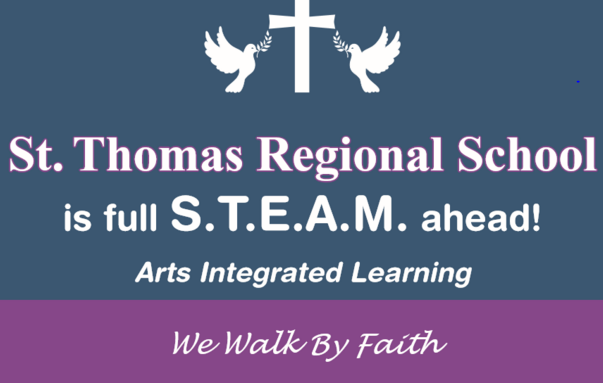 February 2019Sun.Mon.Tue.Wed.Thu.Fri.Sat.12Catholic School Week Mass - 8:45amParent Classroom Visition3456789Tall ShipsBenediction12:30 pmQuahogsParent Luncheon11:45am-1:15pm10111213141516Valentine’s DayWear RedRI RedsChapel Mass12:30 pm171819202122232425262728March 1292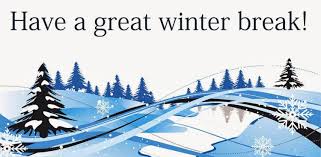 Mother/Son Dance7 pm34